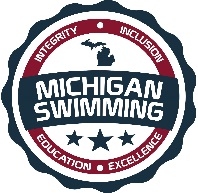 Integrity, Inclusion, Education, Excellence2018 HVP Swim Your Own Age MeetHosted By: Huron Valley PenguinsNovember 16 – 18, 2018 Sanction - This meet is sanctioned by Michigan Swimming, Inc. (MS), as a timed final meet on behalf of USA Swimming (USA-S), Sanction Number MI1819032. In granting this sanction it is understood and agreed that USA Swimming shall be free from any liabilities or claims for damages arising by reason of injuries to anyone during the conduct of the event.  MS rules, safety, and warm up procedures will govern the meet as is fully set forth in these meet rules.Location – 	Lakeland High School, *Please note this is a location change.1630 Bogie Lake Rd, White Lake, MI 48383Times – 	Friday PM:  	Warm Up Starts 4:30 PM		Events Begin 5:30 PM		Saturday AM:  Warm Up Starts 7:30 AM8:30am	Events Begin 9:30 AM		Saturday PM:  Warm Up Starts 12:30 PM		Events Begin 1:30 PM		Sunday AM:	Warm Up Starts 7:30 AM8:30am	Events Begin 9:30 AM		Sunday PM:	Warm Up Starts 12:30 PM		Events Begin 1:30 PMMotels – Use your favorite Hotel booking website.Facilities - Waterford Mott High School Pool, is an 8 lane pool with a supervised warm-up and warm down area available. Depth at start is 8-14 feet and 3.5-15 feet at turn.   Permanent starting blocks and non-turbulent lane markers will be used. Colorado timing system with an 8 lane display will be used. Lakeland High School Pool, is an 8 lane pool with a supervised warm-up and warm down area available. Depth at start is 8 feet and 4 feet at the turn. Permanent starting blocks and non-turbulent lane markers will be used. Colorado timing system with an 8 lane display will be used. There is ample balcony seating for spectators. Lockers are available (provide your own lock).  Public phones not be available. The competition course has not been certified in accordance with 104.2.2C (4).Eligibility – The HVP Swim Your Own Meet is open for all age groups and levels.  All swimmers must be currently registered with United States of America Swimming (USA-S). A swimmer's age on November 16th 2018 will determine his/her eligibility for a particular age group.Deck Registration - Unregistered swimmers must register on deck at this meet by turning in the athlete registration form and payment to the Meet Referee.  The cost of registering on deck is double the normal fee ($156.00 per swimmer for 2018-19 registration).Meet Format – Swimmers will swim only against swimmers their own age, with the exception of 7 years and younger, 15-18 year and Friday afternoon events.  All 10 and under swimmers, along with 11 year old boys will swim on Saturday and Sunday AM.  All 12 and over swimmers, along with 11 year old girls will swim on Saturday and Sunday AM.Entry Limits - Entries will be accepted on a first come first serve basis by date of email for electronic entries and date of receipt by the Administrative Official for hard copy entries until the Michigan Swimming Four (4) hour per session maximum time limit is met. As set forth in entry procedures below, (A) a hard copy of your club’s entry summary sheet, (B) a hard copy of your club’s signed release/waiver agreement (C) your club’s certification of entered athletes and (D) your club’s entry and entry fees must be received by the Entry Chair in a timely fashion prior to the start of the meet, or your swimmers will not be allowed to swim in the meet.  Entries received after the four (4) hour per session time limit has been met will be returned even if received before the entry deadline.Swimmers Without A Coach - Any swimmer entered in the meet, unaccompanied by a USA-S member coach, must be certified by a USA-S member coach as being proficient in performing a racing start or must start each race from within the water.  It is the responsibility of the swimmer or the swimmer’s legal guardian to ensure compliance with this requirement.Individual Entry Limits - Swimmers may enter a maximum of five (5) individual events for each day on Saturday and Sunday.  Entry limits for Friday’s session are a maximum of two (2) events.  The meet maximum for all sessions is ten (10) total events.Electronic Entries - $5 per individual event.  Please include a $1.00 Michigan Swimming surcharge for each swimmer entered.  Make checks payable to: Huron Valley Schools. Paper Entries - MS rules regarding non-electronic entries apply.  $6 per individual event.  There is a $1.00 additional charge per individual event paid if the entry is not submitted in Hy-Tek format.  The Michigan Swimming $1.00 general surcharge for each swimmer also applies to paper entries.  Paper entries may be submitted to the Administrative Official on a spreadsheet of your choice however the paper entry must be logically formatted and must contain all pertinent information to allow the Administrative Official to easily enter the swimmer(s) in the correct events with correct seed times.Entry Procedures - Entries may be submitted to the Administrative Official as of Friday, October 19th at noon. The Administrative Official must receive all entries no later than November 10th at 10:00 PM. Entries must include correct swimmer name (as registered with USA/MS Swimming), age and USA number. You can import the order of events and event numbers from the Michigan Swimming website (http://www.miswim.org/).  All individual entries should be submitted via electronic mail to the Administrative Official at swimentriesll@yahoo.com  All entries will be processed in order by email date code or mail date code.  Any entries submitted will be considered provisional until such time as the Administrative Official has received a hard copy of: (a) your club's entries (Team Manager Meet Entries Report), (b) a hard copy of your club's signed release/waiver agreement (c) your clubs signed certification of entered athletes and (d) your club's entry fees.   This must be received in a timely fashion prior to the start of the meet or your swimmers will not be allowed to swim in the meet. The complete HVP Swim Your Own Age entry packet with entry forms is available on the Michigan Swimming Website at http://www.miswim.org/Refunds - Once a team or individual entry has been received and processed by the Administrative Official there are no refunds in full or in part unless the “over qualification exception” applies (see MS Rules).Entries - Your club's Entry, Entry Summary Sheet, Release/Waiver, Certification of Entered Athletes and Check should be sent via U.S. mail or nationally recognized overnight courier to:Mark VanderMey11 Payne CtWolverine Lake, MI 48390248-924-6738AO: swimentriesll@yahoo.comCheck In - Check in will be required. It will be available 30 minutes before warm-ups start. Check in will be required by the time set forth in this meet announcement.  Failure to check in will cause the swimmer to be scratched from all events in that session. Check in will close 15 minutes after the start of warm up for each session. Check in sheets will be posted outside the locker rooms in the main hallway.Scratch Rules - Prior to check in close a swimmer may scratch events at the Clerk of Course located at check-in.  After check in closes, you must see the Meet Referee to scratch an event.  Marshaling - All sessions will be self marshalled.Seeding - Seeding will be completed after check in closes.  Swimmers who fail to check in for an event will be scratched from that session.  All events will be swum as timed finals and will be seeded slowest to fastest, other than the 1650’s which will be swum fastest to slowest, alternating girls and boys.  Depending on the number of entries, the 1650’s may be combined.Deck Entries - Deck entries may be allowed, depending on the timeline of the meet and at the discretion of the Meet Referee and Meet Director.  Deck entries are $7.50 per event and swimmers are subject to the Michigan Swimming $1.00 general surcharge if they are not already entered in the meet.  For deck entries, registration status must be proven by providing a current USA Swimming membership card or a current print out of an athlete roster from the Club Portal, the Club Portal is located on the USA Swimming website. The athlete may also enter by showing their membership from USA Swimming’s DECK PASS on a smart phone.  Name, athlete ID and club affiliation should then be added to your database just as it appears on the card or list or the swimmer may compete unattached (UN) if they request to do so.Meet Programs/Admissions – Admission will be $5.00 per person, 8 & under are free with the paid admission of an adult. Scoring – This meet will be scored for in the following age groups:  15-18 yr, 14 yr, 13 yr, 12 yr, 11 yr, 10 yr, 9 yr, 8 yr and 7 and under Place: 1st, 2nd, 3rd, 4th, 5th, 6th, 7th, 8th Points: 15-12-10-8-6-4-2-1Awards – Individual High Point Plaques will be given for the top Individual High Point Award winner in each age group (7 & U, 8, 9, 10, 11, 12, 13, 14, 15-18). For individual events the top 3 will receive medals and 4-8 place ribbons.  The top three overall teams will be awarded plaques. Awards will not be mailed. Awards will be packaged by club and available for pickup by coaches at the conclusion of the Sunday afternoon session. Results - Complete Official meet results will be posted on the Michigan Swimming Website at http://www.miswim.org/ .  Unofficial results will also be available on flash drive (HY- Team Manager result file) upon request. Teams must provide their own flash drive.Concessions - Food and beverages will be available at the concession stand located in the pool lobby. No food or beverage will be allowed on the deck of the pool, in the locker rooms or in the spectator areas. A hospitality area will be available for coaches and officials.Lost and Found - Articles may be turned in/picked up at a designated area on the pool deck. Articles not picked up by the end of the meet will be retained by the Meet Director or a representative for at least 14 days (any longer period shall be in the sole discretion of the Meet Director).Swimming Safety - Michigan Swimming warm up rules will be followed. To protect all swimmers during warm-ups, swimmers are required to enter the pool feet first at all times except when sprint lanes have been designated. No jumping or diving. The same rules will apply with respect to the warm-down pool and diving well. Penalties for violating these rules will be in the sole discretion of the Meet Referee which may include ejection from the meet.Deck Personnel/Locker Rooms/Credentialing - Only registered and current coaches, athletes, officials and meet personnel are allowed on the deck or in locker rooms. Access to the pool deck may only be granted to any other individual in the event of emergency through approval by the Meet Director or the Meet Referee.  The General Chair of MS, Program Operations Vice-Chair of MS, Officials Chairs of MS, and the Michigan Swimming Office staff are authorized deck personnel at all MS meets.  Personal assistants/helpers of athletes with a disability shall be permitted when requested by an athlete with a disability or a coach of an athlete with a disability.Lists of registered coaches, certified officials and meet personnel will be placed outside the pool deck at the entrance to the leisure pool.  Meet personnel will check the list of approved individuals and issue a credential to be displayed at all times during the meet.  This credential will include the host team logo and name as well as the function of the individual being granted access to the pool deck (Coach, Official, Timer, or Meet Personnel).  In order to obtain a credential, Coaches and Officials must be current in all certifications through the final date of the meet. Meet personnel must return the credential at the conclusion of working each day and be reissued a credential daily.All access points to the pool deck and locker rooms will either be secured or staffed by a meet worker checking credentials throughout the duration of the meet.Swimmers with Disabilities - All swimmers are encouraged to participate. If any of your swimmers have special needs or requests please indicate them on the entry form and with the Clerk of Course and/or the Meet Referee during warm ups.General Info - Any errors or omissions in the program will be documented and signed by the Meet Referee and available for review at the Clerk of Course for Coaches review.  Information will also be covered at the Coaches’ Meeting.First Aid - Supplies will be kept in the lap pool office.Facility Items –(A)	No smoking is allowed in the building or on the grounds of Waterford Mott High School. Lakeland High School.(B)	Pursuant to applicable Michigan law, no glass will be allowed on the deck of the pool or in the locker rooms.(C)	No bare feet allowed outside of the pool area. Swimmers need to have shoes to go into the hallway to awards or concessions.(D)   	 An Emergency Action Plan has been submitted by the Host Club to the Safety Chair and the Program Operations Chair of Michigan Swimming prior to sanction of this meet and is available for review and inspection at the lap pool office and pool front office.	(E)	To comply with USA Swimming privacy and security policy, the use of audio or visual recording devices, including a cell phone, is not permitted in changing areas, rest rooms or locker rooms.(F)	Deck changing, in whole or in part, into or out of a swimsuit when wearing just one 		suit in an area other than a permanent or temporary locker room, bathroom, 		changing room or other space designated for changing purposes is prohibited.(G)	Operation of a drone, or any other flying apparatus, is prohibited over the venue 	(pools, athlete/coach areas, spectator areas and open ceiling locker rooms) any 	time athletes, coaches, officials and/or spectators are present..2018 SWIM YOUR OWN AGE MeetSanction # MI1819032Friday Evening – Session 1Friday, November 16th, 2018Warm up 4:30 PM, Start 5:30 PMSaturday Morning – Session 2Saturday, November 17th, 2018Warm up 7:30 8:30 AM, Start 9:30 PMSaturday Afternoon – Session 3Saturday, November 17th, 2018Warm up 12:30 PM, Start 1:30 PMSunday Morning – Session 4Sunday, November 18th, 2018Warm up 7:30 8:30 AM, Start 9:30 AMSunday Afternoon – Session 5Sunday, November 18th, 2018Warm up 12:30 PM, Start 1:30 PMCERTIFICATION OF REGISTRATION STATUS OF ALL ENTERED ATHLETESRELEASE  WAIVERHVP SWIM YOUR OWN AGE MEETSanction Number: MI1819032Enclosed is a total of $__________ covering fees for all the above entries.  In consideration of acceptance of this entry I/We hereby, for ourselves, our heirs, administrators, and assigns, waive and release any and all claims against Huron Valley Penguins, Waterford Mott Lakeland High School, Michigan Swimming, Inc., and United States Swimming, Inc. for injuries and expenses incurred by Me/Us at or traveling to this swim meet.>>>>>>>>>>>>>>>>>>>>>>>>>>>>>>>>>>>>>>>>>>>>>>>>>>>>>>>>>In granting the sanction it is understood and agreed that USA Swimming and Michigan Swimming, Inc. shall be free from any liabilities or claims for damages arising by reason of injuries to anyone during the conduct of this event.Michigan Swimming Clubs must register and pay for the registration of all athletes that are contained in the electronic TM Entry File or any paper entries that are submitted to the Meet Host with the Office of Michigan Swimming prior to submitting the meet entry to the meet host.  Clubs from other LSCs must register and pay for the registration of their athletes with their respective LSC Membership Coordinator.A penalty fee of $100.00 per unregistered athlete will be levied against any Club found to have entered an athlete in a meet without first registering the athlete and paying for that registration with the Office of Michigan Swimming or their respective LSC Membership Coordinator.Submitting a meet entry without the athlete being registered and that registration paid for beforehand may also subject the Club to appropriate Board of Review sanctions.The authority for these actions is: UNITED STATES SWIMMING RULES  REGULATIONS 302.4 FALSE REGISTRATION – A host LSC may impose a fine of up to $100.00 per event against a member Coach or a member Club submitting a meet entry which indicates a swimmer is registered with USA Swimming when that swimmer or the listed Club is not properly registered.  The host LSC will be entitled to any fines imposed.>>>>>>>>>>>>>>>>>>>>>>>>>>>>>>>>>>>>>>>>>>>>>>>>>>>>>>>>>I certify that all athletes submitted with this meet entry are currently registered members of USA Swimming and that I am authorized by my Club to make this representation in my listed capacity.Meet Evaluation FormSanction Number: MI1819032Name of Meet: 2018 HVP Swim Your Own Age MeetDate of Meet: November 16 – 18, 2018Host of Meet: Huron Valley PenguinsPlace of Meet: Waterford Mott Lakeland High SchoolWho do you represent (circle)? 	Host Club		Visiting Club		UnattachedDescribe yourself (circle) 	Athlete	      Coach       Official       Meet Worker	  SpectatorPlease rate the overall quality of this meet: (Please write any comments or suggestions below or on the reverse side)									   Low			    High1.  Swimming pool (e.g., water quality, ventilation)		1	2	3	4	5_______________________________________________________________________________2.  Equipment (e.g., timing system, PA system): 			1	2	3	4	5_______________________________________________________________________________3.  Swimmer facilities (e.g., locker rooms, rest areas): 		1	2	3	4	5_______________________________________________________________________________4.  Spectator facilities (e.g., seating, rest rooms):			1	2	3	4	5_______________________________________________________________________________5.  Meet services (e.g., concessions, admissions, programs):	1	2	3	4	5_______________________________________________________________________________6.  Officiating								1	2	3	4	5_______________________________________________________________________________7.  Awards and award presentations: 				1	2	3	4	5_______________________________________________________________________________8.  Safety provisions: 						1	2	3	4	5_______________________________________________________________________________	9. Overall success of the meet: 					1	2	3	4	5______________________________________________________________________________10. Other (please specify): 						1	2	3	4	5______________________________________________________________________________Return this completed evaluation to a representative of the Meet Host.  Thank you.  Meet Host:  Copy all of these submitted Meet Evaluations to the current Program Operations Vice-Chair (Joe McBratnie) and the Michigan Swimming Office (Dawn Gurley and John Loria) within 30 days.Meet Director – Mark VanderMey/248-924-6738/m.vandermey@yahoo.comMeet Referee – Jeff Wilkins/313-574-3638/jeffrey.wilkins@comcast.netSafety Marshal – Janette HeatonAdministrative Official - Lisa Lambert/swimentriesll@yahoo.comGirls Event #AgeEventBoys Event #111-12200 Yard Free2313-18200 Yard Free4510 & Under200 Yard IM6711-12400 Yard IM8911 -181650 Yard Freestyle10Girls Event#AgeEventBoys Event#1110100 Yard IM12139100 Yard IM14158100 Yard IM16177 & U100 Yard IM18-11200 Yard Backstroke192010100 Yard Breaststroke21229100 Yard Breaststroke2324825 Yard Breaststroke25267 & U25 Yard Breaststroke27-1150 Yard Backstroke28291050 Yard Backstroke3031950 Yard Backstroke3233850 Yard Backstroke34357 & U50 Yard Backstroke36-11100 Yard Freestyle37381050 Yard Freestyle3940950 Yard Freestyle4142850 Yard Freestyle43447 & U50 Yard Freestyle45-11200 Yard IM464710100 Yard Butterfly48499100 Yard Butterfly5051825 Yard Butterfly52537 & U25 Yard Butterfly54-11100 Yard Breaststroke555610200 Yard Freestyle57589200 Yard Freestyle59608200 Yard Freestyle61627 & U 200 Yard Freestyle63-11100 Yard Butterfly64Girls Event#AgeEventBoys Event#6512200 Yard Backstroke666711200 Yard Backstroke-6815-18200 Yard Backstroke697014200 Yard Backstroke717213200 Yard Backstroke73741250 Yard Backstroke75761150 Yard Backstroke-7715-18100 Yard Freestyle787914100 Yard Freestyle808113100 Yard Freestyle828312100 Yard Freestyle848511100 Yard Freestyle-8615-18200 Yard IM878814200 Yard IM899013200 Yard IM919212200 Yard IM939411200 Yard IM-9515-18100 Yard Breaststroke969714100 Yard Breaststroke989913100 Yard Breaststroke10010112100 Yard Breaststroke10210311100 Yard Breaststroke-10415-18100 Yard Butterfly10510614100 Yard Butterfly10710813100 Yard Butterfly10911012100 Yard Butterfly11111211100 Yard ButterflyGirls Event #AgeEventBoys Event #1138100 Yard Backstroke1141157 & U100 Yard Backstroke116-11200 Yard Butterfly11711810100 Yard Backstroke1191209100 Yard Backstroke121122825 Yard Backstroke1231247 & U25 Yard Backstroke125-1150 Yard Butterfly12612710500 Yard Freestyle1281299500 Yard Freestyle130131825 Yard Freestyle1321337 & U25 Yard Freestyle134-11100 Yard Backstroke1351361050 Yard Breaststroke137138950 Yard Breaststroke139140850 Yard Breaststroke1411427 & U50 Yard Breaststroke143-1150 Yard Breaststroke1441451050 Yard Butterfly146147950 Yard Butterfly148149850 Yard Butterfly1501517 & U50 Yard Butterfly152-1150 Yard Freestyle15315410100 Yard Freestyle1551569100 Yard Freestyle1571588100 Yard Freestyle1591607 & U100 Yard Freestyle161-11200 Yard Breaststroke162Girls Event#AgeEventBoys Event#16312200 Yard Butterfly16416511200 Yard Butterfly-16615-18200 Yard Butterfly16716814200 Yard Butterfly16917013200 Yard Butterfly1711721250 Yard Butterfly1731741150 Yard Butterfly-17515-18100 Yard Backstroke17617714100 Yard Backstroke17817913100 Yard Backstroke18018112100 Yard Backstroke18218311100 Yard Backstroke-18415-18200 Yard Breaststroke18518614200 Yard Breaststroke18718813200 Yard Breaststroke1891901250 Yard Breaststroke1911921150 Yard Breaststroke-19315-1850 Yard Freestyle1941951450 Yard Freestyle1961971350 Yard Freestyle1981991250 Yard Freestyle2002011150 Yard Freestyle-20215-18400 Yard IM20320414400 Yard IM20520613400 Yard IM20720812200 Yard Breaststroke20921011200 Yard Breaststroke-Signature:Position:Street Address:  City, State Zip:Club Email:Phone:Coach Name:Club Name:Coach Email:Club Code: